INDICAÇÃO N.º 639/2019Ementa:  Substituir placa de logradouro na  Rua Antenor Rocatti, bairro Morada do Sol.Exma. Senhora Presidente.Justificativa:Tendo em vista  o péssimo estado da placa, dificultando sua visualização,  a Vereadora Mônica Morandi requer nos termos do art. 127 do regimento interno, que seja encaminhada ao Exmo. Prefeito Municipal a seguinte indicação:	Que seja feita a substituição da placa de logradouro na Rua Antenor Rocatti, altura no número 65, bairro Morada do Sol. Valinhos, 11 de março de 2019.____________________Mônica MorandiVereadoraFotos anexa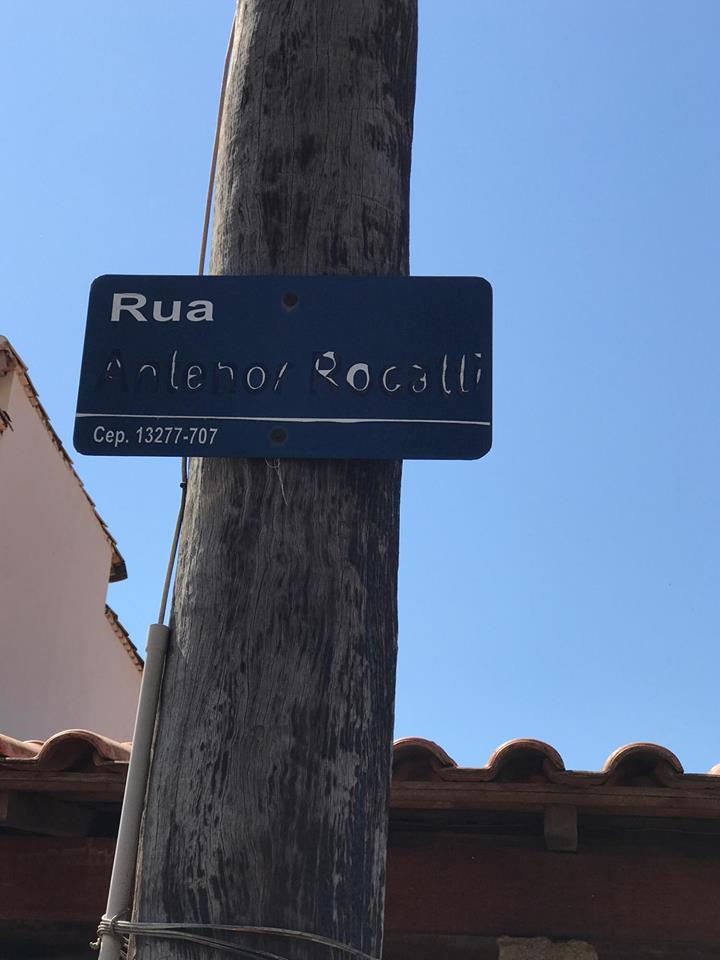 